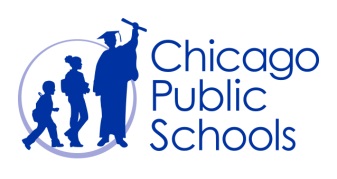 2019-2020 Safe Haven After School  Sample Program Schedule           Begin Time: 3:00 p.m.  (Pick-up from school included)  Activities below are offered daily- PM snack/mealHomework help/tutoringBulldog Solutions Curriculum (Anti-Bullying-Restorative Practice)Junior Achievement (Financial Literacy-Trade-Economics)Free Lunch Academy (Anti-Bullying-Restorative Practice)Arts/Craft/ Games/Gym/Park          4:30 pm-5:30 pmLesson Plans (1,2,3,4,5, or 6) Recreational activity (gym or outdoor play if weather permit)Arts/Craft/Games/Gym/Park/Theater/Dance          5:30 pm-6:00 pmGroup DiscussionRecreational activityArts/Craft/GamesDismissal2019-2020 Safe Haven Winter/Spring Break EnrichmentSample Program ScheduleBegin Time: 10:00 (Before care is available)10:30am-12:30pm Free Lunch Academy (Workshop or curriculum)Junior Achievement CurriculumBreak: 11:15am – 11:30am 	11:30am – 12:00pm Group Discussion Lesson Plans Implementation (1,2,3,4,5, or 6)12:00pm - 12:45pm – Lunch (option 1)12:30pm – 1:30 – Lunch (option 2)12:45pm – 2:00pm – Arts & Crafts/Games/Recreational activity (option 1)1:30 – 1:45 – Group Discussion or Peace -Circle (option 2)2:00pm-Dismissal (After care is available)